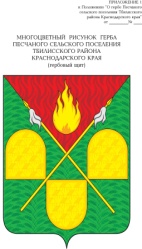 АДМИНИСТРАЦИЯ ПЕСЧАНОГО СЕЛЬСКОГО ПОСЕЛЕНИЯ ТБИЛИССКОГО РАЙОНАПОСТАНОВЛЕНИЕот  28 апреля  2022 года                                                                                        № 27х. Песчаный Об изменении адреса квартире  и земельному участку, принадлежащих Еременко Олегу Ивановичу	На основании заявления Ерёменко Дениса Олеговича от 28 апреля 2022 года, действующего от имени Ерёменко Олега Ивановича на основании доверенности № 23 АВ1682419 от 17 августа 2021 года,  об изменении адресного номера квартире и земельному участку, в целях упорядочения адресного хозяйства на территории Песчаного сельского поселения Тбилисского района, руководствуясь Федеральным законом от 06 октября 2003 года № 131-ФЗ  «О общих принципах организации местного самоуправления в Российской Федерации», статьями 31, 58 ,60 Устава Песчаного сельского поселения  Тбилисского района,  п о с т а н о в л я ю:Изменить адресный номер квартире  площадью 29,9  кв.м., кадастровый номер 23:29:0702003:310 с «Краснодарский край, Тбилисский район, х. Песчаный, ул. Советская, 32/34 кв.1» на «Краснодарский край, Тбилисский район, х. Песчаный, ул. Советская,  32, кв.1».2.  Изменить адресный номер земельному участку  площадью 498  кв.м., кадастровый номер 23:29:0702001:69 с «Краснодарский край, Тбилисский район, х. Песчаный, ул. Советская, 32/34 кв.1» на «Краснодарский край, Тбилисский район, х. Песчаный, ул. Советская,  32, кв.1».	3. Ведущему специалисту администрации (Олехнович) произвести запись в лицевом счете в похозяйственной книге администрации Песчаного сельского поселения.	4. Контроль за исполнением настоящего постановления оставляю за собой. 	5. Постановление вступает в силу со дня его подписания.Глава Песчаного сельского поселения Тбилисского района                                                                              И.В. Селезнёв